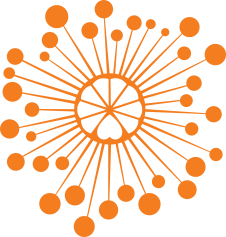 ИНФОРМАЦИОННЫЙ ЦЕНТР АТОМНОЙ ЭНЕРГИИ214000, г. Смоленск, ул. Пржевальского, 4; тел. (4812) 68-30-85www.smolensk.myatom.ru  e-mail: smolensk@myatom.ru#ВместеЯрче: лаборатория виртуальной реальности в ИЦАЭ3 сентября сотрудники ИЦАЭ в рамках проекта «Академия нескучных наук» и всероссийского фестиваля энергосбережения #ВместеЯрче пригласили детей и их родителей в очередную «Лабораторию виртуальной реальности». «Академики» узнали, что такое виртуальная реальность и как развивались технологии VR, познакомились с «дополненной реальностью» и узнали, что она возникает в том случае, когда реальные объекты дополняются наложенной информацией с помощью каких-либо технических средств. Самым интересным для детей оказалась возможность побывать внутри АЭС. Экипировавшись шлемом VR, они побывали в машинном и турбинном залах атомной станции, и даже вместе с оперативным персоналом смогли контролировать работу реактора.По окончании программы «академики» проверили свои знания по альтернативным источникам энергии, ответив на специально подготовленные вопросы. 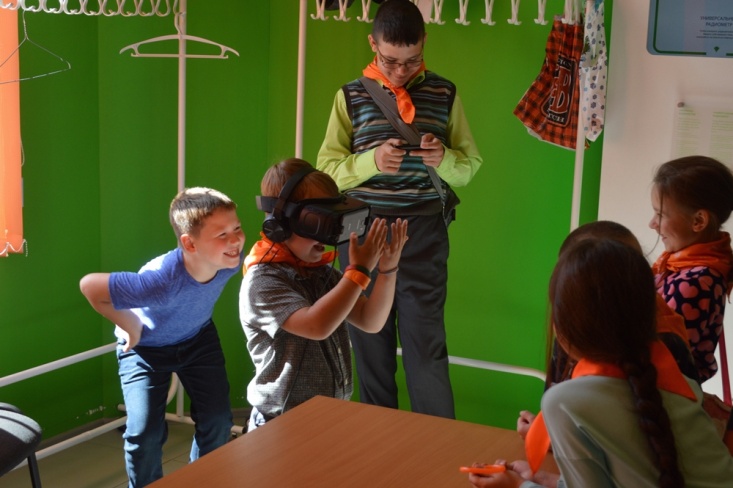 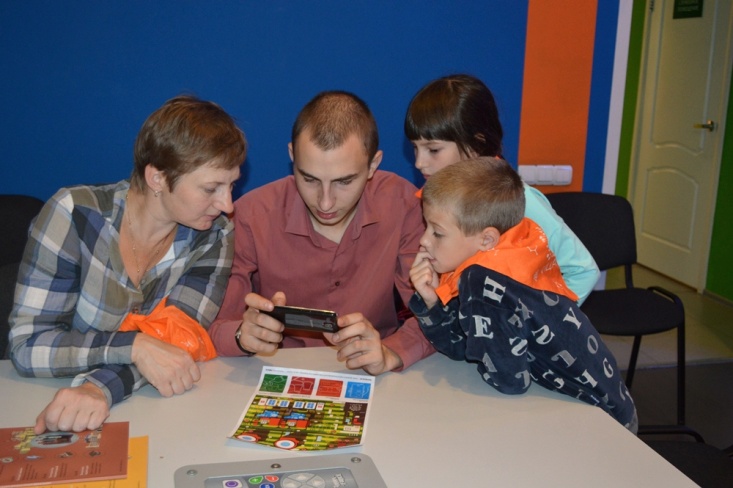 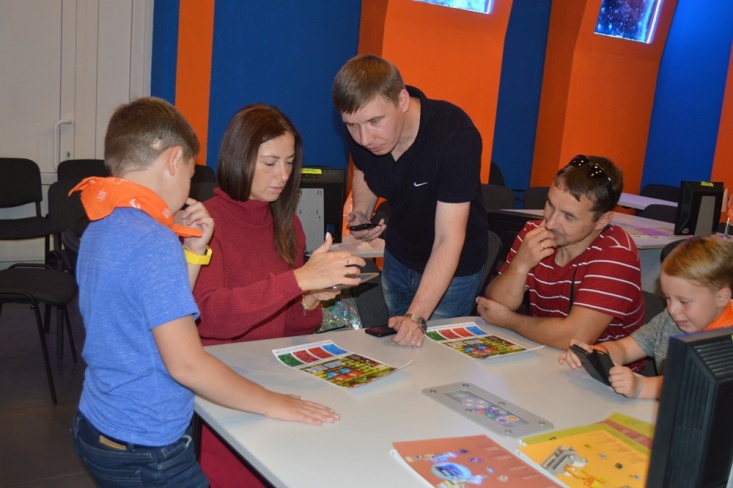 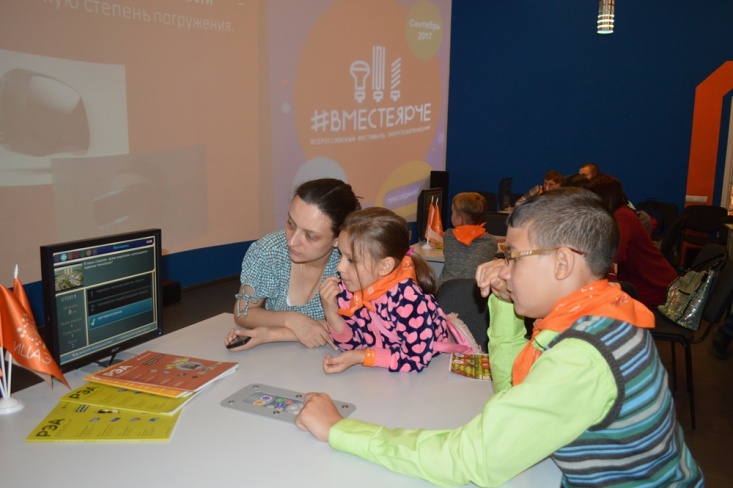 